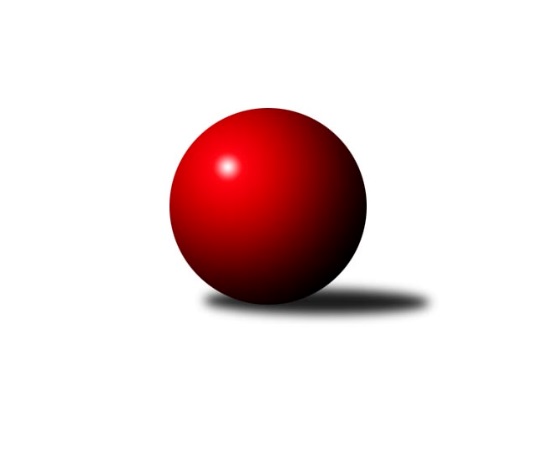 Č.3Ročník 2022/2023	21.10.2022Nejlepšího výkonu v tomto kole: 1635 dosáhlo družstvo: TJ Jiskra Nová Bystřice COP Jindřichův Hradec 2022/2023Výsledky 3. kolaSouhrnný přehled výsledků:TJ Kunžak C	- TJ Nová Včelnice B	5:1	1564:1502	6.5:1.5	20.10.TJ Jiskra Nová Bystřice C	- TJ Tatran Lomnice nad Lužnicí B	6:0	1635:1286	6.0:2.0	20.10.TJ Sokol Slavonice C	- TJ Centropen Dačice F	4.5:1.5	1489:1470	4.5:3.5	21.10.Tabulka družstev:	1.	TJ Jiskra Nová Bystřice C	2	2	0	0	11.0 : 1.0 	11.0 : 5.0 	 1619	4	2.	TJ Sokol Slavonice C	3	2	0	1	10.5 : 7.5 	13.5 : 10.5 	 1585	4	3.	TJ Kunžak C	3	2	0	1	9.0 : 9.0 	13.0 : 11.0 	 1515	4	4.	TJ Tatran Lomnice nad Lužnicí B	2	1	0	1	6.0 : 6.0 	8.0 : 8.0 	 1413	2	5.	TJ Slovan Jindřichův Hradec B	2	1	0	1	5.0 : 7.0 	6.0 : 10.0 	 1485	2	6.	TJ Centropen Dačice F	3	1	0	2	8.5 : 9.5 	14.5 : 9.5 	 1556	2	7.	TJ Nová Včelnice B	3	0	0	3	4.0 : 14.0 	6.0 : 18.0 	 1529	0Podrobné výsledky kola:	 TJ Kunžak C	1564	5:1	1502	TJ Nová Včelnice B	Radka Burianová	 	 188 	 193 		381 	 1.5:0.5 	 370 	 	188 	 182		Jiří Hembera	Libuše Hanzalíková	 	 194 	 202 		396 	 2:0 	 378 	 	193 	 185		Šarlota Tyšerová	Milena Berková	 	 208 	 169 		377 	 1:1 	 391 	 	178 	 213		Stanislav Neugebauer	Marcela Chramostová	 	 194 	 216 		410 	 2:0 	 363 	 	193 	 170		Martin Kovalčíkrozhodčí: Radka BurianováNejlepší výkon utkání: 410 - Marcela Chramostová	 TJ Jiskra Nová Bystřice C	1635	6:0	1286	TJ Tatran Lomnice nad Lužnicí B	Jan Mol	 	 212 	 202 		414 	 2:0 	 384 	 	203 	 181		Miroslav Moštěk	Matěj Budoš	 	 199 	 221 		420 	 2:0 	 335 	 	192 	 143		Jan Faktor	Veronika Pýchová	 	 195 	 180 		375 	 1:1 	 198 	 	198 	 0		Petr Suchý *1	Marta Budošová	 	 184 	 242 		426 	 1:1 	 369 	 	187 	 182		Daniel Klimtrozhodčí: Dagmar Stránskástřídání: *1 po 50. hodu nikdo nevystřídalNejlepší výkon utkání: 426 - Marta Budošová	 TJ Sokol Slavonice C	1489	4.5:1.5	1470	TJ Centropen Dačice F	Harry Pahl	 	 188 	 168 		356 	 1:1 	 357 	 	193 	 164		Stanislav Musil	František Běhůnek	 	 170 	 191 		361 	 1.5:0.5 	 342 	 	151 	 191		Lubomír Náměstek	Martin Fiala	 	 178 	 204 		382 	 1:1 	 382 	 	204 	 178		Jakub Hron	Lucie Kvapilová	 	 184 	 206 		390 	 1:1 	 389 	 	189 	 200		Lukáš Přikrylrozhodčí: Josef SmažilNejlepší výkon utkání: 390 - Lucie KvapilováPořadí jednotlivců:	jméno hráče	družstvo	celkem	plné	dorážka	chyby	poměr kuž.	Maximum	1.	Matěj Budoš 	TJ Jiskra Nová Bystřice C	430.00	295.5	134.5	5.5	1/1	(440)	2.	Matyáš Doležal 	TJ Centropen Dačice F	428.50	285.5	143.0	7.0	2/3	(449)	3.	Martin Fiala 	TJ Sokol Slavonice C	419.00	296.0	123.0	10.0	2/2	(456)	4.	Jan Mol 	TJ Jiskra Nová Bystřice C	417.00	291.5	125.5	7.5	1/1	(420)	5.	Radka Burianová 	TJ Kunžak C	408.33	279.0	129.3	8.0	3/3	(452)	6.	Marta Budošová 	TJ Jiskra Nová Bystřice C	405.50	290.5	115.0	18.0	1/1	(426)	7.	Lucie Kvapilová 	TJ Sokol Slavonice C	405.00	287.5	117.5	11.3	2/2	(410)	8.	Stanislav Neugebauer 	TJ Nová Včelnice B	402.50	277.5	125.0	10.5	2/3	(414)	9.	Lukáš Přikryl 	TJ Centropen Dačice F	401.33	274.7	126.7	8.0	3/3	(422)	10.	Jiří Hembera 	TJ Nová Včelnice B	397.67	282.7	115.0	11.3	3/3	(418)	11.	Stanislav Koros 	TJ Slovan Jindřichův Hradec B	394.00	289.0	105.0	9.5	2/2	(396)	12.	Marcela Chramostová 	TJ Kunžak C	391.00	289.0	102.0	11.5	2/3	(410)	13.	Libuše Hanzalíková 	TJ Kunžak C	380.33	265.3	115.0	8.7	3/3	(396)	14.	Miroslav Moštěk 	TJ Tatran Lomnice nad Lužnicí B	378.50	272.0	106.5	14.0	2/2	(384)	15.	Veronika Pýchová 	TJ Jiskra Nová Bystřice C	375.00	273.0	102.0	13.0	1/1	(375)	16.	Lubomír Náměstek 	TJ Centropen Dačice F	371.00	277.7	93.3	14.3	3/3	(396)	17.	Stanislav Musil 	TJ Centropen Dačice F	370.67	273.3	97.3	16.0	3/3	(394)	18.	František Běhůnek 	TJ Sokol Slavonice C	365.75	277.5	88.3	16.3	2/2	(402)	19.	Jan Faktor 	TJ Tatran Lomnice nad Lužnicí B	360.00	271.0	89.0	12.5	2/2	(385)	20.	Martin Kovalčík 	TJ Nová Včelnice B	359.00	256.7	102.3	14.0	3/3	(378)	21.	Dagmar Stránská 	TJ Jiskra Nová Bystřice C	358.00	282.0	76.0	20.0	1/1	(358)	22.	Milena Berková 	TJ Kunžak C	357.50	240.5	117.0	10.0	2/3	(377)	23.	Jaroslav Vrzal 	TJ Slovan Jindřichův Hradec B	356.50	248.5	108.0	13.5	2/2	(391)	24.	Lenka Pudilová 	TJ Slovan Jindřichův Hradec B	334.50	242.5	92.0	17.5	2/2	(367)		Ondřej Kubeš 	TJ Sokol Slavonice C	441.00	311.0	130.0	9.0	1/2	(441)		Petr Suchý 	TJ Tatran Lomnice nad Lužnicí B	412.00	296.0	116.0	2.0	1/2	(412)		Martin Novák 	TJ Slovan Jindřichův Hradec B	405.00	274.0	131.0	6.0	1/2	(405)		Marie Škodová 	TJ Slovan Jindřichův Hradec B	394.00	281.0	113.0	12.0	1/2	(394)		Jiří Dvořák 	TJ Nová Včelnice B	390.00	264.0	126.0	10.0	1/3	(390)		Marie Kudrnová 	TJ Kunžak C	389.00	294.0	95.0	18.0	1/3	(389)		Jakub Hron 	TJ Centropen Dačice F	382.00	274.0	108.0	12.0	1/3	(382)		Šarlota Tyšerová 	TJ Nová Včelnice B	378.00	264.0	114.0	11.0	1/3	(378)		Vladimír Klíma 	TJ Nová Včelnice B	374.00	281.0	93.0	12.0	1/3	(374)		Daniel Klimt 	TJ Tatran Lomnice nad Lužnicí B	369.00	272.0	97.0	14.0	1/2	(369)		Jan Slipka 	TJ Tatran Lomnice nad Lužnicí B	369.00	282.0	87.0	15.0	1/2	(369)		Harry Pahl 	TJ Sokol Slavonice C	356.00	259.0	97.0	12.0	1/2	(356)		Josef Smažil 	TJ Sokol Slavonice C	356.00	269.0	87.0	16.0	1/2	(356)		Jovana Vilímková 	TJ Kunžak C	293.00	220.0	73.0	25.0	1/3	(293)Sportovně technické informace:Starty náhradníků:registrační číslo	jméno a příjmení 	datum startu 	družstvo	číslo startu
Hráči dopsaní na soupisku:registrační číslo	jméno a příjmení 	datum startu 	družstvo	27026	Jakub Hron	21.10.2022	TJ Centropen Dačice F	Program dalšího kola:4. kolo3.11.2022	čt	17:30	TJ Tatran Lomnice nad Lužnicí B - TJ Nová Včelnice B	3.11.2022	čt	18:00	TJ Centropen Dačice F - TJ Kunžak C	3.11.2022	čt	19:00	TJ Jiskra Nová Bystřice C - TJ Slovan Jindřichův Hradec B				-- volný los -- - TJ Sokol Slavonice C	Nejlepší šestka kola - absolutněNejlepší šestka kola - absolutněNejlepší šestka kola - absolutněNejlepší šestka kola - absolutněNejlepší šestka kola - dle průměru kuželenNejlepší šestka kola - dle průměru kuželenNejlepší šestka kola - dle průměru kuželenNejlepší šestka kola - dle průměru kuželenNejlepší šestka kola - dle průměru kuželenPočetJménoNázev týmuVýkonPočetJménoNázev týmuPrůměr (%)Výkon1xMarta BudošováN. Bystřice C4261xMarta BudošováN. Bystřice C108.794262xMatěj BudošN. Bystřice C4201xMarcela ChramostováKunžak C107.344102xJan MolN. Bystřice C4142xMatěj BudošN. Bystřice C107.264201xMarcela ChramostováKunžak C4102xJan MolN. Bystřice C105.724141xLibuše HanzalíkováKunžak C3961xLibuše HanzalíkováKunžak C103.683962xStanislav NeugebauerN. Včelnice B3911xStanislav NeugebauerN. Včelnice B102.37391